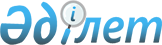 О внесении изменений в решение маслихата города Астаны от 14 декабря 2006 года N 304/40-III "О бюджете города Астаны на 2007 год"
					
			Утративший силу
			
			
		
					Решение Маслихата города Астаны от 17 октября 2007 года N 14/4-IV. Зарегистрировано Департаментом юстиции города Астаны 6 ноября 2007 года N 477. Утратило силу решением маслихата города Астаны от 27 мая 2008 года N 94/15/IV

        В соответствии с Бюджетным кодексом Республики Казахстан от 24 апреля 2004 года, Законом Республики Казахстан от 23 января 2001 года "О местном государственном управлении в Республике Казахстан", маслихат города Астаны  РЕШИЛ : 

      1. Внести в решение маслихата города Астаны от 14 декабря 2006 года N 304/40-III "О бюджете города Астаны на 2007 год" (зарегистрировано в Реестре государственной регистрации нормативных правовых актов за N 455, опубликовано в газетах "Астана хабары" N 18-19 от 3 февраля 2007 года, "Вечерняя Астана" N 18-19 от 3 февраля 2007 года), в решение маслихата города Астаны от 9 февраля 2007 года N 340/43-III "О внесении изменений в решение маслихата города Астаны от 14 декабря 2006 года N 304/40-III "О бюджете города Астаны на 2007 год" (зарегистрировано в Реестре государственной регистрации нормативных правовых актов за N 462, опубликовано в газетах "Астана хабары" N 43-45 от 6 марта 2007 года, N 46 от 8 марта 2007 года, "Вечерняя Астана" N 42-43 от 6 марта 2007 года, N 44-45 от 13 марта 2007 года), в решение маслихата города Астаны от 14 июня 2007 года N 384/48-III "О внесении изменений в решение маслихата города Астаны от 14 декабря 2006 года N 304/40-III "О бюджете города Астаны на 2007 год" (зарегистрировано в Реестре государственной регистрации нормативных правовых актов за N 471, опубликовано в газетах "Астана хабары" N 109 от 3 июля 2007 года, "Вечерняя Астана" N 116 от 3 июля 2007 года, N 117 от 6 июля 2007 года), в решение маслихата города Астаны от 17 июля 2007 года N 412/51-III "О внесении изменений в решение маслихата города Астаны от 14 декабря 2006 года N 304/40-III "О бюджете города Астаны на 2007 год" (зарегистрировано в Реестре государственной регистрации нормативных правовых актов за N 472, опубликовано в газетах "Астана хабары" N 124-125 от 26 июля 2007 года, "Вечерняя Астана" N 127 от 26 июля 2007 года), следующие изменения: 

      1) в пункте 1: 

      в подпункте 1): 

      цифры "190 024 802" заменить цифрами "193 988 070"; 

      цифры "55 153 635" заменить цифрами "55 907 029"; 

      цифры "1 070 262" заменить цифрами "1 856 402"; 

      цифры "16 807 977" заменить цифрами "19 236 757"; 

      цифры "116 992 928" заменить цифрами "116 987 882"; 

      в подпункте 2): 

      цифры "191 284 752" заменить цифрами "195 100 704"; 

      в подпункте 3): 

      цифры "(-1 259 950)" заменить цифрами "(-1 112 634)"; 

      в подпункте 4): 

      цифры "4 017 417" заменить цифрами "4 165 917"; 

      в подпункте 5): 

      цифры "(- 5 277 367)" заменить цифрами "(- 5 278 551)"; 

      в подпункте 6): 

      цифры "5 277 367" заменить цифрами "5 278 551"; 

      2) в пункте 6: 

      цифры "582 430" заменить цифрами "720 946"; 

      цифры "233 561" заменить цифрами "379 757"; 

      цифры "68 540" заменить цифрами "6 000"; 

      цифры "280 329" заменить цифрами "335 189"; 

      3) приложения 1, 4, 5 к указанному решению изложить в новой редакции согласно приложениям 1, 2, 3 к настоящему решению. 

      2. Настоящее решение вступает в силу со дня государственной регистрации в Департаменте юстиции и вводится в действие с 1 января 2007 года.        Cноска. Пункт с изменением, внесенным решением маслихата г. Астаны от 12 декабря 2007 года N 40/6-IV.        Председатель сессии 

       маслихата города Астаны           В. Шакшакбаев        Секретарь 

       маслихата города Астаны           В. Редкокашин       СОГЛАСОВАНО       И.о. директора 

      Департамента экономики и бюджетного 

      планирования города Астаны (ДЭ и БП)     Т. Жаксылыков 

Приложение 1            

к решению маслихата города Астаны 

от 17 октября 2007 года N 14/4-IV       Приложение 1            

к решению маслихата города Астаны   

от 14 декабря 2006 года N 304/40-ІІІ          Бюджет города Астаны на 2007 год смиаоолж Секретарь маслихата города Астаны        В. Редкокашин 

Приложение 2            

к решению маслихата города Астаны 

от 17 октября 2007 года N 14/4-IV Приложение 4            

к решению маслихата города Астаны 

от 14 декабря 2006 года N 304/40-III            Перечень бюджетных программ района "Алматы" 

                      города Астаны на 2007 год Секретарь маслихата города Астаны        В. Редкокашин 

Приложение 3            

к решению маслихата города Астаны 

от 17 октября 2007 года N 14/4-IV Приложение 5            

к решению маслихата города Астаны 

от 14 декабря 2006 года N 304/40-ІІІ            Перечень бюджетных программ района "Сарыарка" 

                     города Астаны на 2007 год Секретарь маслихата города Астаны        В. Редкокашин 
					© 2012. РГП на ПХВ «Институт законодательства и правовой информации Республики Казахстан» Министерства юстиции Республики Казахстан
				Категория Категория Категория Сумма  

тыс. тенге Класс Класс Класс Сумма  

тыс. тенге Подкласс Подкласс Сумма  

тыс. тенге Наименование Сумма  

тыс. тенге 1 2 3 4 5 I. Доходы 193 988 070 1 Налоговые поступления 55 907 029 1 Подоходный налог 20 011 950 2 Индивидуальный подоходный налог 20 011 950 3 Социальный налог 26 095 947 1 Социальный налог 26 095 947 4 Налоги на собственность 5 558 181 1 Налоги на имущество 4 166 072 3 Земельный налог 808 086 4 Налог на транспортные средства 584 000 5 Единый земельный налог 23 5 Внутренние налоги на товары, 

работы и услуги 2 053 930 2 Акцизы 251 218 3 Поступления за использование 

природных и других ресурсов 1 384 497 4 Сборы за ведение 

предпринимательской и 

профессиональной деятельности 418 215 7 Прочие налоги 30 1 Прочие налоги 30 8 Обязательные платежи, взимаемые 

за совершение юридически 

значимых действий и (или) 

выдачу документов 

уполномоченными на то 

государственными органами 

или должностными лицами 2 186 991 1 Государственная пошлина 2 186 991 2 Неналоговые поступления 1 856 402 1 Доходы от государственной собственности 344 761 1 Поступления части чистого дохода 

государственных предприятий 51 045 3 Дивиденды на государственные 

пакеты акций, находящиеся 

в государственной собственности 196 496 5 Доходы от аренды имущества, 

находящегося в государственной 

собственности 54 725 7 Вознаграждения (интересы) 

по кредитам, выданным 

из государственного бюджета 42 490 9 Прочие доходы от государственной 

собственности 5 2 Поступления от реализации 

товаров (работ, услуг) 

государственными учреждениями, 

финансируемыми 

из государственного бюджета 776 1 Поступления от реализации 

товаров (работ, услуг) 

государственными учреждениями, 

финансируемыми из 

государственного бюджета 776 3 Поступления денег от проведения 

государственных закупок, 

организуемых государственными 

учреждениями, финансируемыми 

из государственного бюджета 3528 1 Поступления денег от проведения 

государственных закупок, 

организуемых государственными 

учреждениями, финансируемыми 

из государственного бюджета 3528 4 Штрафы, пеня, санкции, 

взыскания, налагаемые 

государственными учреждениями, 

финансируемыми из 

государственного бюджета, а 

также содержащимися и 

финансируемыми из бюджета 

(сметы расходов) Национального 

Банка Республики Казахстан 367 574 1 Штрафы, пеня, санкции, 

взыскания, налагаемые 

государственными учреждениями, 

финансируемыми из 

государственного бюджета, а 

также содержащимися и 

финансируемыми из бюджета 

(сметы расходов) Национального 

Банка Республики Казахстан 367 574 6 Прочие неналоговые поступления 1 139 763 1 Прочие неналоговые поступления 1 139 763 3 Поступления от продажи основного 

капитала 19 236 757 1 Продажа государственного 

имущества, закрепленного 

за государственными учреждениями 5 070 300 1 Продажа государственного 

имущества, закрепленного 

за государственными учреждениями 5 070 300 3 Продажа земли и нематериальных 

активов 14 166 457 1 Продажа земли 14 028 780 2 Продажа нематериальных активов 137 677 4 Поступления трансфертов 116 987 882 2 Трансферты из вышестоящих 

органов государственного 

управления 116 987 882 1 Трансферты из республиканского 

бюджета 116 987 882 Функциональная группа Функциональная группа Функциональная группа Функциональная группа Сумма 

тыс. тенге Функциональная подгруппа Функциональная подгруппа Функциональная подгруппа Функциональная подгруппа Сумма 

тыс. тенге Администратор бюджетных программ Администратор бюджетных программ Администратор бюджетных программ Сумма 

тыс. тенге Программа Программа Сумма 

тыс. тенге Наименование Сумма 

тыс. тенге 1 2 3 4 5 6 ЗАТРАТЫ 195 100 704 1 Государственные услуги общего 

характера 1 341 873 01 Представительные, 

исполнительные и другие 

органы, выполняющие общие 

функции государственного 

управления 900 571 111 Аппарат маслихата города 

республиканского значения, 

столицы 54 786 001 Обеспечение деятельности 

маслихата города республикан- 

ского значения, столицы 54 786 121 Аппарат акима города республи- 

канского значения, столицы 526 096 001 Обеспечение деятельности 

акима города республиканского 

значения, столицы 526 096 123 Аппарат акима района в городе, 

города районного значения, 

поселка, аула (села), 

аульного (сельского) округа 319 689 1 01 123 001 Функционирование аппарата 

акима района в городе, города 

районного значения, поселка, 

аула (села), аульного 

(сельского) округа 319 689 02 Финансовая деятельность 224 435 356 Департамент (Управление) 

финансов города республикан- 

ского значения, столицы 224 435 001 Обеспечение деятельности 

Департамента (Управления) 

финансов 149 295 1 02 356 003 Проведение оценки имущества 

в целях налогообложения 5 508 004 Организация работы по выдаче 

разовых талонов и обеспечение 

полноты сбора сумм от 

реализации разовых талонов 29 942 010 Организация приватизации 

коммунальной собственности 2 135 011 Учет, хранение, оценка и 

реализация имущества, 

поступившего в коммунальную 

собственность 37 555 05 Планирование и статистическая 

деятельность 216 867 357 Департамент (Управление) 

экономики и бюджетного 

планирования города республи- 

канского значения, столицы 216 867 001 Обеспечение деятельности 

Департамента (Управления) 

экономики и бюджетного 

планирования 216 867 2 Оборона 141 304 01 Военные нужды 24 240 350 Департамент (Управление) по 

мобилизационной подготовке, 

гражданской обороне, 

организации предупреждения и 

ликвидации аварий и стихийных 

бедствий города республикан- 

ского значения, столицы 24 240 003 Мероприятия в рамках 

исполнения всеобщей воинской 

обязанности 11 233 007 Подготовка территориальной 

обороны и территориальная 

оборона города республикан- 

ского значения, столицы 13 007 02 Организация работы по 

чрезвычайным ситуациям 117 064 350 Департамент (Управление) по 

мобилизационной подготовке, 

гражданской обороне, 

организации предупреждения и 

ликвидации аварий и стихийных 

бедствий города республикан- 

ского значения, столицы 117 064 001 Обеспечение деятельности 

Департамента (Управления) 

мобилизационной подготовке, 

гражданской обороне и 

организации предупреждения и 

ликвидации аварий и стихийных 

бедствий 47 586 004 Мероприятия гражданской 

обороны города республикан- 

ского значения, столицы 8 329 005 Мобилизационная подготовка и 

мобилизация города республи- 

канского значения, столицы 10 025 006 Предупреждение и ликвидация 

чрезвычайных ситуаций масштаба 

города республиканского 

значения, столицы 51 124 3 Общественный порядок, 

безопасность, правовая, 

судебная, уголовно- 

исполнительная деятельность 4 216 229 01 Правоохранительная 

деятельность 4 216 229 352 Исполнительный орган 

внутренних дел, финансируемый 

из бюджета города республи- 

канского значения, столицы 3 622 425 001 Обеспечение деятельности 

исполнительного органа 

внутренних дел, финансируемого 

из бюджета города 

республиканского значения, 

столицы 3 229 568 002 Охрана общественного порядка 

и обеспечение общественной 

безопасности на территории 

города республиканского 

значения, столицы 96 628 003 Поощрение граждан, участвующих 

в охране общественного порядка 13 000 3 01 352 004 Реализация региональной 

программы "Астана - город 

без наркотиков" 283 229 368 Департамент (Управление) 

пассажирского транспорта и 

автомобильных дорог города 

республиканского значения, 

столицы 522 624 007 Эксплуатация оборудования и 

средств по регулированию 

дорожного движения в 

населенных пунктах 522 624 373 Департамент (Управление) 

строительства города республи- 

канского значения, столицы 71 180 004 Развитие объектов органов 

внутренних дел 71 180 4 Образование 12 310 714 01 Дошкольное воспитание 

и обучение 1 129 905 123 Аппарат акима района в 

городе, города районного 

значения, поселка, аула 

(села), аульного (сельского) 

округа 1 129 905 004 Поддержка организаций 

дошкольного воспитания 

и обучения 1 129 905 02 Начальное общее, основное 

общее, среднее общее 

образование 6 059 194 359 Управление (Отдел) физической 

культуры и спорта города 

республиканского значения, 

столицы 466 129 006 Дополнительное образование 

для детей и юношества по 

спорту 466 129 360 Департамент (Управление) 

образования города республи- 

канского значения, столицы 5 593 065 003 Общеобразовательное обучение 4 801 930 004 Общеобразовательное обучение 

по специальным образова- 

тельным программам 124 964 005 Общеобразовательное обучение 

одаренных детей 

в специализированных 

организациях образования 92 452 006 Информатизация системы 

среднего образования 44 391 007 Приобретение и доставка 

учебников, учебно-методических 

комплексов для государственных 

организаций образования 

города республиканского 

значения, столицы 127 272 008 Дополнительное образование 

для детей и юношества 314 292 009 Проведение школьных олимпиад 

и внешкольных мероприятий 

масштаба города республикан- 

ского значения, столицы 39 950 018 Внедрение новых технологий 

государственной системы 

в сфере образования 47 814 03 Начальное профессиональное 

образование 299 917 360 Департамент (Управление) 

образования города республи- 

канского значения, столицы 299 917 010 Начальное профессиональное 

образование 299 917 04 Среднее профессиональное 

образование 748 322 353 Департамент (Управление) 

здравоохранения города 

республиканского значения, 

столицы 126 056 002 Подготовка специалистов со 

средним профессиональным 

образованием 126 056 360 Департамент (Управление) 

образования города 

республиканского значения, 

столицы 622 266 011 Подготовка специалистов со 

средним профессиональным 

образованием 622 266 05 Дополнительное 

профессиональное образование 92 977 353 Департамент (Управление) 

здравоохранения города 

республиканского значения, 

столицы 56 444 003 Повышение квалификации и 

переподготовка кадров 56 444 360 Департамент (Управление) 

образования города республи- 

канского значения, столицы 36 533 012 Повышение квалификации и 

переподготовка кадров 36 533 09 Прочие услуги в области 

образования 3 980 399 360 Департамент (Управление) 

образования города 

республиканского значения, 

столицы 202 967 001 Обеспечение деятельности 

Департамента (Управление) 

образования 113 289 013 Обследование психического 

здоровья детей и подростков и 

оказание психолого-медико- 

педагогической консультативной 

помощи населению 22 571 014 Реабилитация и социальная 

адаптация детей и подростков 

с проблемами в развитии 17 774 015 Развитие человеческого 

капитала в рамках 

электронного правительства 49 333 4 09 373 Департамент (Управление) 

строительства города 

республиканского значения, 

столицы 3 777 432 005 Развитие объектов образования 3 777 432 5 Здравоохранение 17 471 408 01 Больницы широкого профиля 4 803 640 353 Департамент (Управление) 

здравоохранения города 

республиканского значения, 

столицы 4 803 640 004 Оказание стационарной 

медицинской помощи по 

направлению специалистов 

первичной медико-санитарной 

помощи и организаций 

здравоохранения 4 803 640 02 Охрана здоровья населения 1 200 576 5 02 353 Департамент (Управление) 

здравоохранения города 

республиканского значения, 

столицы 609 451 005 Производство крови, ее 

компонентов и препаратов для 

местных организаций 

здравоохранения 424 422 006 Охрана материнства и детства 125 540 007 Пропаганда здорового образа 

жизни 58 771 017 Приобретение тест-систем для 

проведения дозорного 

эпидемиологического надзора 718 369 Департамент (Управление) 

государственного 

санитарно-эпидемиологического 

надзора города республи- 

канского значения, столицы 589 625 001 Обеспечение деятельности 

Департамента (Управления) 

государственного санитарно- 

эпидемиологического надзора 143 025 002 Санитарно-эпидемиологическое 

благополучие населения 354 072 003 Борьба с эпидемиями 3 438 007 Централизованный закуп вакцин 

и других медицинских 

иммунобиологических 

препаратов для проведения 

иммунопрофилактики населения 89 090 373 Департамент (Управление) 

строительства города 

республиканского значения, 

столицы 1 500 007 Развитие объектов санитарно- 

эпидемиологической службы 1 500 03 Специализированная 

медицинская помощь 2 925 189 353 Департамент (Управление) 

здравоохранения города 

республиканского значения, 

столицы 2 925 189 009 Оказание медицинской помощи 

лицам, страдающим социально 

значимыми заболеваниями и 

заболеваниями, представляющими 

опасность для окружающих 2 326 968 019 Обеспечение больных 

туберкулезом противотубер- 

кулезными препаратами 42 105 020 Обеспечение больных диабетом 

противодиабетическими 

препаратами 144 530 021 Обеспечение онкологических 

больных химиопрепаратами 253 583 022 Обеспечение больных с 

почечной недостаточностью 

лекарственными средствами, 

диализаторами, расходными 

материалами и больных после 

трансплантации почек 

лекарственными средствами 158 003 04 Поликлиники 2 189 874 353 Департамент (Управление) 

здравоохранения города 

республиканского значения, 

столицы 2 189 874 010 Оказание первичной медико- 

санитарной помощи населению 1 905 844 014 Обеспечение лекарственными 

средствами и специализирован- 

ными продуктами детского и 

лечебного питания отдельных 

категорий населения на 

амбулаторном уровне 284 030 05 Другие виды медицинской помощи 590 994 353 Департамент (Управление) 

здравоохранения города 

республиканского значения, 

столицы 590 994 011 Оказание скорой и неотложной 

помощи 544 336 012 Оказание медицинской помощи 

населению в чрезвычайных 

ситуациях 46 658 09 Прочие услуги в области 

здравоохранения 5 761 135 353 Департамент (Управление) 

здравоохранения города 

республиканского значения, 

столицы 335 447 001 Обеспечение деятельности 

Департамента (Управления) 

здравоохранения 91 719 008 Реализация мероприятий по 

профилактике и борьбе со СПИД 

в Республике Казахстан 122 955 013 Проведение патологоанатомичес- 

кого вскрытия 73 827 016 Обеспечение граждан 

бесплатным или льготным 

проездом за пределы 

населенного пункта на лечение 2 491 018 Обеспечение деятельности 

информационно-аналитических 

центров 44 455 373 Департамент (Управление) 

строительства города 

республиканского значения, 

столицы 5 425 688 008 Развитие объектов 

здравоохранения 5 425 688 6 Социальная помощь и 

социальное обеспечение 2 029 936 01 Социальное обеспечение 940 843 355 Департамент (Управление) 

занятости и социальных 

программ города республикан- 

ского значения, столицы 505 770 002 Социальное обеспечение 

престарелых и инвалидов 

общего типа 505 770 360 Департамент (Управление) 

образования города республи- 

канского значения, столицы 368 531 016 Социальное обеспечение сирот, 

детей, оставшихся без 

попечения родителей 368 531 373 Департамент (Управление) 

строительства города 

республиканского значения, 

столицы 66 542 010 Развитие объектов социального 

обеспечения 66 542 02 Социальная помощь 881 269 123 Аппарат акима района в 

городе, города районного 

значения, поселка, аула 

(села), аульного (сельского) 

округа 35 784 003 Оказание социальной помощи 

нуждающимся гражданам на дому 35 784 355 Департамент (Управление) 

занятости и социальных 

программ города республи- 

канского значения, столицы 813 769 003 Программа занятости 108 502 006 Государственная адресная 

социальная помощь 27 600 007 Жилищная помощь 23 096 6 02 355 008 Социальная помощь отдельным 

категориям нуждающихся 

граждан по решениям местных 

представительных органов 545 400 009 Социальная поддержка инвалидов 62 359 012 Государственные пособия на 

детей до 18 лет 12 400 015 Обеспечение нуждающихся 

инвалидов обязательными 

гигиеническими средствами и 

предоставление услуг 

специалистами жестового 

языка, индивидуальными 

помощниками в соответствии 

с индивидуальной программой 

реабилитации инвалида 34 412 360 Департамент (Управление) 

образования города республи- 

канского значения, столицы 31 716 017 Социальная поддержка 

обучающихся и воспитанников 

организаций образования очной 

формы обучения 31 716 09 Прочие услуги в области 

социальной помощи и 

социального обеспечения 207 824 355 Департамент (Управление) 

занятости и социальных 

программ города республи- 

канского значения, столицы 207 824 001 Обеспечение деятельности 

Департамента (Управления) 

занятости и социальных 

программ 126 455 013 Оплата услуг по зачислению, 

выплате и доставке пособий и 

других социальных выплат 1 272 016 Социальная адаптация лиц, не 

имеющих определенного 

местожительства 80 097 7 Жилищно-коммунальное хозяйство 68 177 555 01 Жилищное хозяйство 20 957 820 371 Департамент (Управление) 

энергетики и коммунального 

хозяйства города республи- 

канского значения, столицы 5 500 000 008 Развитие и обустройство 

инженерно-коммуникационной 

инфраструктуры 5 500 000 373 Департамент (Управление) 

строительства города 

республиканского значения, 

столицы 11 809 883 012 Строительство жилья 11 809 883 374 Департамент (Управление) 

жилья города республиканского 

значения, столицы 3 647 937 001 Обеспечение деятельности 

Департамента (Управления) 

жилья 59 334 004 Снос аварийного и ветхого 

жилья 257 779 005 Изъятие, в том числе путем 

выкупа, земельных участков 

для государственных 

надобностей и связанное с 

этим отчуждение недвижимого 

имущества 3 007 441 006 Организация сохранения 

государственного жилищного 

фонда 323 383 02 Коммунальное хозяйство 29 851 396 371 Департамент (Управление) 

энергетики и коммунального 

хозяйства города 

республиканского значения, 

столицы 29 851 396 001 Обеспечение деятельности 

Департамента (Управления) 

энергетики и коммунального 

хозяйства 106 990 004 Газификация населенных пунктов 22 930 005 Развитие объектов 

коммунального хозяйства 18 206 114 7 02 371 006 Функционирование системы 

водоснабжения и водоотведения 292 869 007 Развитие системы водоснабжения 11 222 493 03 Благоустройство населенных 

пунктов 17 368 339 123 Аппарат акима района в 

городе, города районного 

значения, поселка, аула 

(села), аульного (сельского) 

округа 7 230 653 008 Освещение улиц населенных 

пунктов 353 568 009 Обеспечение санитарии 

населенных пунктов 2 837 891 010 Содержание мест захоронений и 

погребение безродных 22 294 011 Благоустройство и озеленение 

населенных пунктов 4 016 900 373 Департамент (Управление) 

строительства города республи- 

канского значения, столицы 10 137 686 013 Развитие объектов 

благоустройства 10 137 686 8 Культура, спорт, туризм и 

информационное пространство 20 273 656 01 Деятельность в области 

культуры 14 416 362 361 Департамент (Управление) 

культуры города республи- 

канского значения, столицы 2 034 982 8 01 361 001 Обеспечение деятельности 

Департамента (Управления) 

культуры 51 752 003 Поддержка культурно-досуговой 

работы 1 147 555 005 Обеспечение сохранности 

историко-культурного наследия 

и доступа к ним 295 725 007 Поддержка театрального и 

музыкального искусства 539 950 373 Департамент (Управление) 

строительства города республи- 

канского значения, столицы 12 381 380 014 Развитие объектов культуры 12 381 380 02 Спорт 4 772 827 359 Управление (Отдел) физической 

культуры и спорта города 

республиканского значения, 

столицы 1 377 974 001 Обеспечение деятельности 

Управления (Отдела) 

физической культуры и спорта 41 392 003 Проведение спортивных 

соревнований на уровне города 

республиканского значения, 

столицы 32 124 004 Подготовка и участие членов 

сборных команд города 

республиканского значения, 

столицы по различным видам 

спорта на республиканских и 

международных спортивных 

соревнованиях 1 304 458 373 Департамент (Управление) 

строительства города 

республиканского значения, 

столицы 3 394 853 015 Развитие объектов физической 

культуры и спорта 3 394 853 03 Информационное пространство 635 774 358 Управление (Отдел) архивов и 

документации города республи- 

канского значения, столицы 57 268 001 Обеспечение деятельности 

Управления (Отдела) архивов и 

документации 21 736 002 Обеспечение сохранности 

архивного фонда 35 532 361 Департамент (Управление) 

культуры города республи- 

канского значения, столицы 76 110 009 Обеспечение функционирования 

городских библиотек 76 110 362 Департамент (Управление) 

внутренней политики города 

республиканского значения, 

столицы 405 463 002 Проведение государственной 

информационной политики через 

средства массовой информации 405 463 363 Управление по развитию языков 

города республиканского 

значения, столицы 96 933 001 Обеспечение деятельности 

Управления по развитию языков 38 733 002 Развитие государственного 

языка и других языков народов 

Казахстана 58 200 04 Туризм 46 615 364 Департамент (Управление) 

предпринимательства и 

промышленности города 

республиканского значения, 

столицы 46 615 005 Регулирование туристской 

деятельности 46 615 09 Прочие услуги по организации 

культуры, спорта, туризма и 

информационного пространства 402 078 362 Департамент (Управление) 

внутренней политики города 

республиканского значения, 

столицы 402 078 001 Обеспечение деятельности 

Департамента (Управления) 

внутренней политики 320 929 003 Реализация региональных 

программ в сфере молодежной 

политики 81 149 9 Топливно-энергетический 

комплекс и недропользование 14 993 873 09 Прочие услуги в области 

топливно-энергетического 

комплекса и недропользования 14 993 873 371 Департамент (Управление) 

энергетики и коммунального 

хозяйства города республи- 

канского значения, столицы 14 993 873 012 Развитие теплоэнергетической 

системы 14 993 873 10 Сельское, водное, лесное, 

рыбное хозяйство, особо 

охраняемые природные 

территории, охрана окружающей 

среды и животного мира, 

земельные отношения 349 267 01 Сельское хозяйство 31 226 375 Исполнительный орган 

сельского хозяйства города 

республиканского значения, 

столицы 31 226 001 Обеспечение деятельности 

исполнительного органа 

сельского хозяйства города 

республиканского значения, 

столицы 20 844 004 Удешевление стоимости 

горюче-смазочных материалов и 

других товарно-материальных 

ценностей, необходимых для 

проведения весенне-полевых и 

уборочных работ и повышение 

урожайности и качества 

продукции растениеводства 4 400 008 Организация санитарного убоя 

больных животных 5 982 05 Охрана окружающей среды 247 155 354 Департамент (Управление) 

природных ресурсов и 

регулирования природопользова- 

ния города республиканского 

значения, столицы 247 155 001 Обеспечение деятельности 

Департамента (Управления) 

природных ресурсов и 

регулирования 

природопользования 37 331 004 Проведение мероприятий по 

охране окружающей среды 39 860 005 Развитие объектов охраны 

окружающей среды 169 964 06 Земельные отношения 70 886 351 Управление земельных 

отношений города республи- 

канского значения, столицы 70 886 001 Обеспечение деятельности 

управления земельных отношений 62 448 004 Организация работ по 

зонированию земель 8 438 11 Промышленность, архитектурная, 

градостроительная и 

строительная деятельность 861 022 02 Архитектурная, 

градостроительная и 

строительная деятельность 861 022 365 Департамент (Управление) 

архитектуры и градостроитель- 

ства города республиканского 

значения, столицы 655 414 001 Обеспечение деятельности 

Департамента (Управления) 

архитектуры и 

градостроительства 61 724 002 Разработка генеральных планов 

застройки населенных пунктов 593 690 366 Департамент (Управление) 

государственного архитектурно- 

строительного контроля города 

республиканского значения, 

столицы 97 855 001 Обеспечение деятельности 

Департамента (Управления) 

государственного 

архитектурно-строительного 

контроля 97 855 373 Департамент (Управление) 

строительства города 

республиканского значения, 

столицы 107 753 001 Обеспечение деятельности 

Департамента (Управления) 

строительства 107 753 12 Транспорт и коммуникации 39 391 091 01 Автомобильный транспорт 1 695 070 368 Департамент (Управление) 

пассажирского транспорта и 

автомобильных дорог города 

республиканского значения, 

столицы 1 695 070 003 Обеспечение функционирования 

автомобильных дорог 1 695 070 09 Прочие услуги в сфере 

транспорта и коммуникаций 37 696 021 368 Департамент (Управление) 

пассажирского транспорта и 

автомобильных дорог города 

республиканского значения, 

столицы 37 696 021 001 Обеспечение деятельности 

Департамента (Управления) 

пассажирского транспорта и 

автомобильных дорог 79 845 002 Развитие транспортной 

инфраструктуры 37 598 176 005 Организация пассажирских 

перевозок по социально 

значимым внутренним сообщениям 18 000 13 Прочие 1 132 199 01 Регулирование экономической 

деятельности 95 672 364 Департамент (Управление) 

предпринимательства и 

промышленности города 

республиканского значения, 

столицы 95 672 001 Обеспечение деятельности 

Департамента (Управление) предпринимательства и 

промышленности 95 672 03 Поддержка предпринимательской 

деятельности и защита 

конкуренции 19 520 364 Департамент (Управление) 

предпринимательства и 

промышленности города 

республиканского значения, 

столицы 19 520 003 Поддержка предпринимательской 

деятельности 19 520 09 Прочие 1 017 007 356 Департамент (Управление) 

финансов города республикан- 

ского значения, столицы 720 946 13 09 356 013 Резерв местного 

исполнительного органа города 

республиканского значения, 

столицы на неотложные затраты 379 757 014 Чрезвычайный резерв местного 

исполнительного органа города 

республиканского значения, 

столицы  для ликвидации 

чрезвычайных ситуаций 

природного и техногенного 

характера 6 000 015 Резерв местного 

исполнительного органа города 

республиканского значения, 

столицы на исполнение 

обязательств по решениям судов 335 189 357 Департамент (Управление) 

экономики и бюджетного 

планирования города 

республиканского значения, 

столицы 220 769 003 Разработка технико- 

экономического обоснования 

местных бюджетных 

инвестиционных проектов 

(программ) и проведение его 

экспертизы 220 769 364 Департамент (Управление) предпринимательства и промышленности города республиканского значения, столицы 13 297 007 Реализация Стратегии 

индустриально-инновационного 

развития 13 297 372 Департамент (Управление) по 

администрированию специальной 

экономической зоны 

"Астана - новый город" 61 995 001 Обеспечение деятельности 

департамента по 

администрированию специальной 

экономической зоны "Астана - 

новый город" 61 995 14 Обслуживание долга 51 429 01 Обслуживание долга 51 429 356 Департамент (Управление) 

финансов города 

республиканского значения, 

столицы 51 429 005 Обслуживание долга местных 

исполнительных органов 51 429 15 Трансферты 12 359 148 01 Трансферты 12 359 148 356 Департамент (Управление) 

финансов города республи- 

канского значения, столицы 12 359 148 006 Возврат целевых трансфертов 1 748 274 15 01 356 007 Бюджетные изъятия 10 610 874 III. Операционное сальдо -1 112 634 V. Сальдо по операциям 

с финансовыми активами 4 165 917 Приобретение финансовых 

активов 4 165 917 13 Прочие 4 165 917 9 Прочие 4 165 917 356 Департамент (Управление) 

финансов города республи- 

канского значения, столицы 4 165 917 012 Формирование или увеличение 

уставного капитала 

юридических лиц 4 165 917 VI. Дефицит (профицит) 

бюджета -5 278 551 VII. Финансирование дефицита 

(использование профицита) 

бюджета 5 278 551 Функциональная группа Функциональная группа Функциональная группа Функциональная группа Функциональная группа Сумма, 

тыс. тенге Функциональная подгруппа Функциональная подгруппа Функциональная подгруппа Функциональная подгруппа Сумма, 

тыс. тенге Администратор бюджетных программ Администратор бюджетных программ Администратор бюджетных программ Сумма, 

тыс. тенге Программа Программа Сумма, 

тыс. тенге Наименование Сумма, 

тыс. тенге 1 2 3 4 5 6 01 Государственные услуги 

общего характера 157 141 1 Представительные, 

исполнительные и другие 

органы, выполняющие общие 

функции государственного 

управления 157 141 123 Аппарат акима района в 

городе, города районного 

значения, поселка, аула 

(села), аульного 

(сельского) округа 157 141 001 Функционирование аппарата 

акима района в городе, 

города районного значения, 

поселка, аула (села), 

аульного (сельского) округа 157 141 04 Образование 583 229 1 Дошкольное воспитание 

и обучение 583 229 123 Аппарат акима района в 

городе, города районного 

значения, поселка, аула 

(села), аульного 

(сельского) округа 583 229 004 Поддержка организаций 

дошкольного воспитания 

и обучения 583 229 06 Социальная помощь и 

социальное обеспечение 15 489 2 Социальная помощь 15 489 123 Аппарат акима района в 

городе, города районного 

значения, поселка, аула 

(села), аульного 

(сельского) округа 15 489 003 Оказание социальной помощи 

нуждающимся гражданам 

на дому 15 489 07 Жилищно-коммунальное 

хозяйство 4 176 688 3 Благоустройство населенных 

пунктов 4 176 688 123 Аппарат акима района в 

городе, города районного 

значения, поселка, аула 

(села), аульного 

(сельского) округа 4 176 688 008 Освещение улиц населенных 

пунктов 140 459 009 Обеспечение санитарии 

населенных пунктов 1 628 638 011 Благоустройство и 

озеленение населенных 

пунктов 2 407 591 Итого: 4 932 547 Функциональная группа Функциональная группа Функциональная группа Функциональная группа Функциональная группа Сумма, 

тыс. тенге Функциональная подгруппа Функциональная подгруппа Функциональная подгруппа Функциональная подгруппа Сумма, 

тыс. тенге Администратор бюджетных программ Администратор бюджетных программ Администратор бюджетных программ Сумма, 

тыс. тенге Программа Программа Сумма, 

тыс. тенге Наименование Сумма, 

тыс. тенге 1 2 3 4 5 6 01 Государственные услуги 

общего характера 162 548 1 Представительные, 

исполнительные и другие 

органы, выполняющие общие 

функции государственного 

управления 162 548 123 Аппарат акима района в 

городе, города районного 

значения, поселка, аула 

(села), аульного (сельского) 

округа 162 548 001 Функционирование аппарата 

акима района в городе, 

города районного значения, 

поселка, аула (села), 

аульного (сельского) округа 162 548 04 Образование 546 676 1 Дошкольное воспитание и 

обучение 546 676 123 Аппарат акима района в 

городе, города районного 

значения, поселка, аула 

(села), аульного (сельского) 

округа 546 676 004 Поддержка организаций 

дошкольного воспитания и 

обучения 546 676 06 Социальная помощь и 

социальное обеспечение 20 295 2 Социальная помощь 20 295 123 Аппарат акима района в 

городе, города районного 

значения, поселка, аула 

(села), аульного (сельского) 

округа 20 295 003 Оказание социальной помощи 

нуждающимся гражданам на дому 20 295 07 Жилищно-коммунальное 

хозяйство 3 053 965 3 Благоустройство населенных 

пунктов 3 053 965 123 Аппарат акима района в 

городе, города районного 

значения, поселка, аула 

(села), аульного (сельского) 

округа 3 053 965 008 Освещение улиц населенных 

пунктов 213 109 009 Обеспечение санитарии 

населенных пунктов 1 209 253 010 Содержание мест захоронений 

и погребение безродных 22 294 011 Благоустройство и озеленение 

населенных пунктов 1 609 309 Итого: 3 783 484 